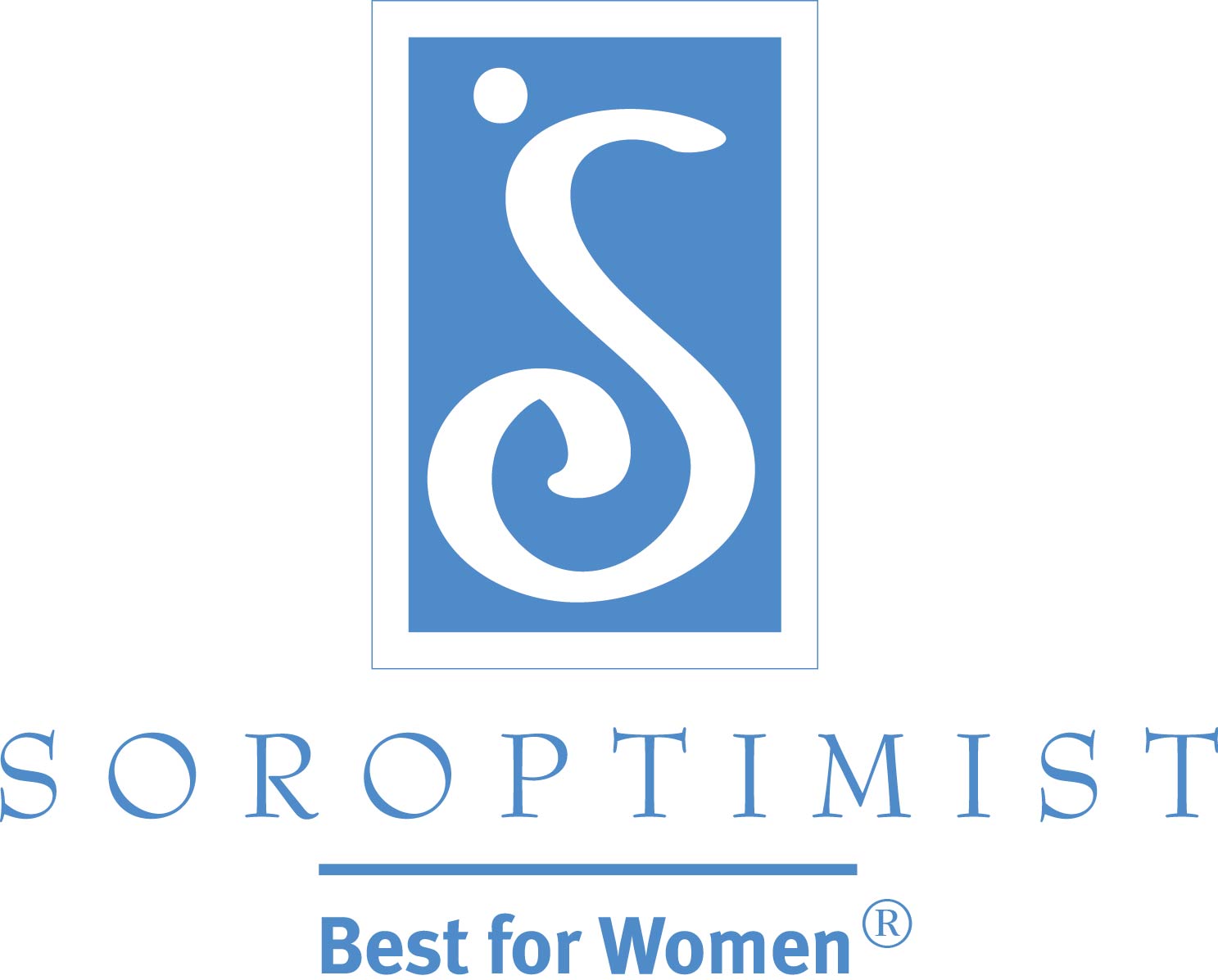 Soroptimist International of the AmericasRetener e Involucrar a Nuestras Socias Más JóvenesEl miércoles 20 de junio del 2016, un grupo de cinco Soroptimistas menores de 40 años se reunió para discutir sus experiencias como socias jóvenes de la organización. El personal de membresía de SIA facilitó la conversación. Este informe resume los principales puntos de la conversación, como una visión general preliminar. Los clubes Soroptimistas pueden utilizar esta información mientras buscan involucrar a mujeres más jóvenes en sus propias comunidades.Las socias Soroptimistas más jóvenes valoran las oportunidades de servicio, y definen al servicio en forma diferente a como lo han hecho tradicionalmente muchas de nuestras socias y clubes. Mientras muchos de los clubes se concentran en el servicio a través de la distribución de premios y financiación, este grupo busca experiencias para involucrarse en forma directa. Las oportunidades de servicio para las socias más jóvenes son aquellas que implican  ir a la comunidad y trabajar directamente con las mujeres y las niñas cuyas vidas impactamos con nuestros programas. Suéñalo, Puedes Lograrlo (Dream It, Be It) es una oportunidad ideal de servicio para involucrar a las socias en este parámetro de edad, ya que pueden trabajar cara a cara con las jovencitas para las que son mentoras a través del programa.Las socias de esta edad ven al futuro de SIA en forma muy diferente - particularmente en términos de simplificar las formalidades y procedimientos que guían a la mayoría de las funciones Soroptimistas, y utilizan tecnología para hacer que los negocios del club sean más eficientes. Consideran que es su responsabilidad como la generación más joven, el empujar para que ocurra el cambio dentro de sus clubes. Un problema fundamental para las mujeres jóvenes en nuestra organización son las finanzas. El costo de la membresía puede ser prohibitivo para las mujeres que apenas empiezan sus carreras. Más allá del costo de las cuotas de membresía, el costo de las comidas para las reuniones y las contribuciones requeridas significan que la dificultad económica de la membresía continúa durante el año. Solo algunos clubes ofrecen opciones flexibles con ajustes para las socias más jóvenes, como planes de pago, comidas opcionales, o hasta pagos con tarjeta de crédito. A pesar de que las socias más jóvenes entienden el valor de la membresía y encuentran la forma de 'hacer que las cosas funcionen', nos informan que es difícil reclutar a sus pares fuera de la organización. También es importante destacar que las socias más jóvenes no quieren que se las vea como a un 'caso de beneficencia', o que otras socias paguen por ellas.Las oportunidades para conectarse con la comunidad mayor de Soroptimist en las conferencias regionales y la Convención son experiencias educacionales valiosas para este grupo, y brindan compañerismo y conexiones con otras mujeres con valores similares. Volviendo a la preocupación económica, asistir a estos eventos puede resultar bastante caro y no son necesariamente accesibles para las socias en este grupo más joven. Las socias más jóvenes se sienten alentadas por las socias mayores para emprender roles de liderazgo - a pesar de que no necesariamente sienten que se les brinda una capacitación completa, o la orientación que necesitan para asumir un puesto de liderazgo. Están felizmente dispuestas a asumir roles de liderazgo, pero necesitan el apoyo de las socias con más experiencia y de las líderes pasadas.